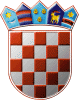 REPUBLIKA HRVATSKAGRADSKO IZBORNO POVJERENSTVOGRADA PULE - POLAKLASA: 013-03/21-01/1URBROJ: 2168/01-02-05-0306-21-31PULA - POLA, 30. travnja 2021.Na osnovi članka 53. točke 4. Zakona o lokalnim izborima („Narodne novine“, broj 144/12, 121/16, 98/19, 42/20, 144/20 i 37/21), Gradsko izborno povjerenstvo Grada PULE - POLA, sastavilo je i objavljuje ZBIRNU LISTUPRAVOVALJANIH KANDIDACIJSKIH LISTAZA IZBOR ČLANOVA GRADSKOG VIJEĆAGRADA PULE - POLADEMOKRATIHRVATSKA SELJAČKA STRANKA - HSSHRVATSKI LABURISTI - STRANKA RADA - LABURISTINositeljica kandidacijske liste: MAJA ŠARIĆKANDIDACIJSKA LISTA GRUPE BIRAČANositelj kandidacijske liste: ZLATKO DEVEDŽIĆDOMOVINSKI POKRET - DPNositelj kandidacijske liste: ROBERT BUDIŠINHRVATSKA DEMOKRATSKA ZAJEDNICA - HDZNositelj kandidacijske liste: MIRKO JURKIĆHRVATSKA STRANKA UMIROVLJENIKA - HSUHRVATSKA SOCIJALNO - LIBERALNA STRANKA - HSLSNositelj kandidacijske liste: RADOVAN CVEKISTARSKI DEMOKRATSKI SABOR - IDSISTARSKA STRANKA UMIROVLJENIKA - PARTITO ISTRIANO DEI PENSIONATI - ISU - PIPZELENI SAVEZ - ZELENINositeljica kandidacijske liste: ELENA PUH BELCIMOŽEMO! - POLITIČKA PLATFORMANOVA LJEVICA - NLZELENA ALTERNATIVA - ODRŽIVI RAZVOJ HRVATSKE - Zelena alternativa - ORaHNositeljica kandidacijske liste: DUŠICA RADOJČIĆRADNIČKA FRONTA - RFNositelj kandidacijske liste: GORAN MATIĆSOCIJALDEMOKRATSKA PARTIJA HRVATSKE - SDPNositeljica kandidacijske liste: SANJA RADOLOVIĆKANDIDACIJSKA LISTA GRUPE BIRAČANositelj kandidacijske liste: FILIP ZORIČIĆPREDSJEDNIKIGOR RAKIĆ, v.r.